EAT Session 1: Familiarising yourself with the EAT Framework and the Case Study process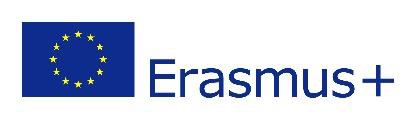 Dear ColleaguesThank you so much for engaging with the EAT ERASMUS projectThere are 2 tasks we are asking you to look at prior to the first training session if you can. See below for Task 1 and Task 2. You also need to look at the case study pack 1 documentation. Key resourcesAccess to EAT Framework: https://www.eatframework.com/eat-frameworkIntro Youtube video: https://youtu.be/6f2v9pcU-IIAims of the sessionProvide overview of EATStart to plan for delivery for 2021-2022Key outcomes we are looking forAgree which teams and disciplines across 4 main groups (Arts and Hums, Social Sciences, Sciences, Health and Social CareAgree time-lines for academic year 2021-2022.Decide on scale of focus – module / programmeIdentify what resources will be needed including supportBegin to consider approaches and fociDocuments: Case studies Pack 1Contains the template for writing up a case studyCopy of Appendix A – Principles underpinning assessment and feedbackCopy of Appendix F – Developing Student Engagement in AssessmentErasmus Impact toolBlank versions of lecturer and student versions of EATUsing the EAT Framework docSelf-Regulatory template for staff and studentsExploring your own learning journey ( adapted from Moore et al., 2015) Process DiagramThings to think about in preparation for the first session. Please familiarize yourself with the EAT Framework (The abridged version provides a more succinct summary and the document USING THE EAT FRAMEWORK is useful.Task 1 : Key concepts underpinning the EAT Framework What do these terms mean to you and your practice? To what extent do colleagues have shared understandings of the key underpinning concepts?  Key aim is how we generate shared understandings with our teams to discuss in the sessionSelf-regulatoryIntegrativeHolisticStudent-staff partnership – Appendix FShared beliefs and valuesPromotes staff and student agencyMeaningful learning experiencesSensitive to contextResearch-informedTo what extent are we all enacting the Assessment and Feedback Principles Appendix A (PAGE 6 OF CASE STUDY PACK). Do these principles cause any issues for us within our own contexts? Do they need adapting to different cultural contexts?  Useful to discuss these with staff and identify potential issues. Overarching conceptsTask 1Use the  EAT wheel to identify which areas you think are most and least well developed ( 1= least developed and  5 = most developedTask 2If you look at the 12 areas of practice and the extent to which you engage students. Which areas are least well developed and why? 1. Use the wheel to identify which areas of assessment you think are most and least well developed.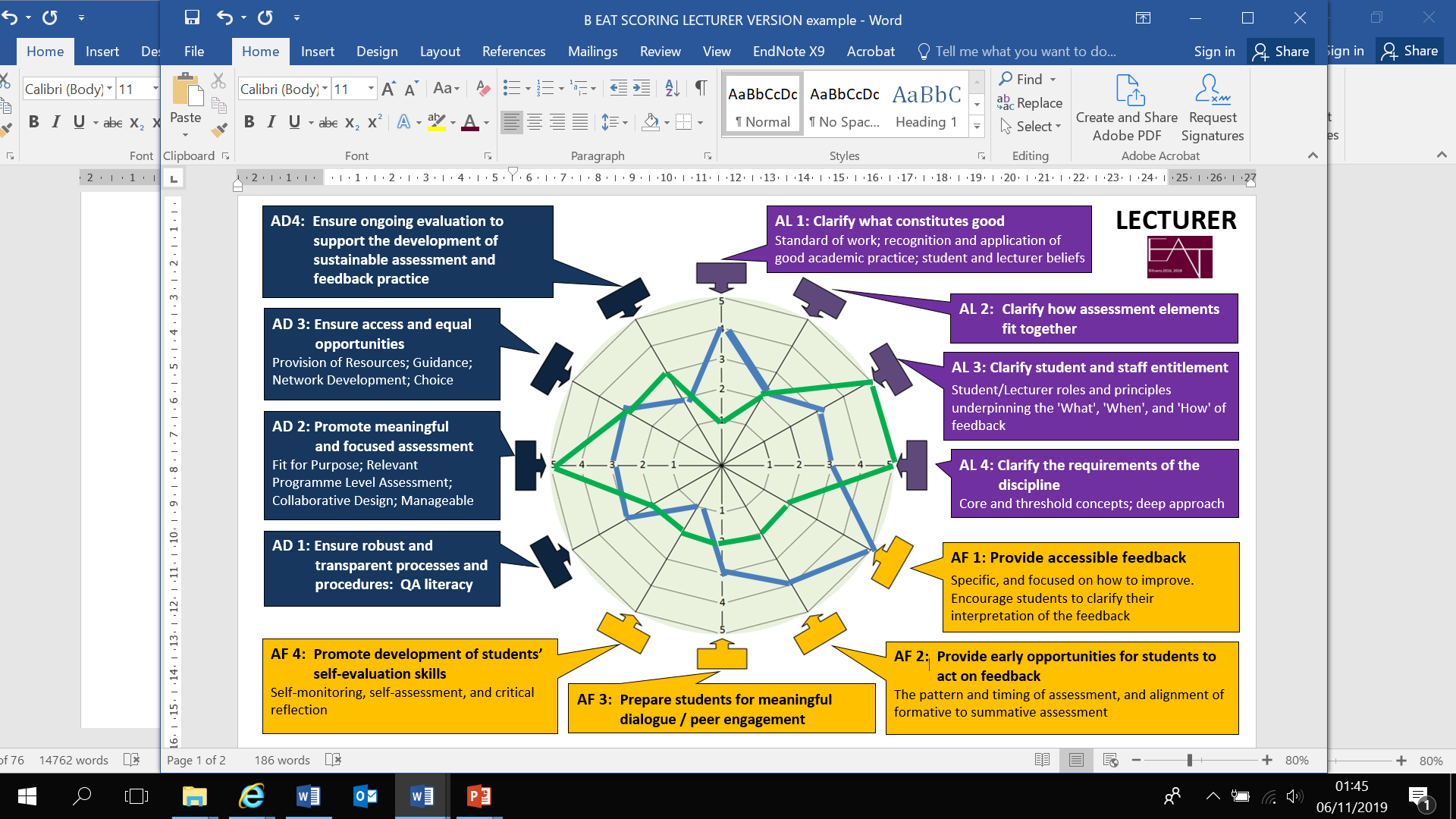 2. What is your main assessment priority and why? 3. What factors support and hinder you in developing this.4. How do you get round the barriers? Note: A useful activity to do with colleagues and students – is the facilitators and barriers exercise – an example of a template for this is shown on the next page The wheel we have used with students and staff as part of induction and then repeated during the course/module. Facilitators and Barriers to Assessment: LECTURER VERSION (EAT resource: Developmental Space concept (Van der Zwet et al. 2011)Name: 										Date:WHAT ARE THE KEY FACTORS THAT ENABLE AND ALSO HINDER YOUR DESIGN AND DELIVERY OF ASSESSMENT1. These can include factors at discipline, faculty and university levels as well as external factors related to your discipline and more broadly. It can also include networks you are part of. Could also include student related issues. What three things are most importantThings that help me with assessment	Things that hinder me with assessmentSecondly, how does your state of mind influence your ability to design and deliver assessment practicesThings about me that help with assessment   	Things about me that hinder me with assessmentHolisticHow does your design of assessment consider the student learning journey as a whole?How are assessments promoting the synthesis of work from across the programme?Student-Staff partnershipHow are students involved in the assessment process? e.g. contribution to delivery; evaluation of modules; co-teaching and markingInclusiveHow are you ensuring that assessments and assessment design is not disadvantaging any groups of students?How are you using principles such as Universal Design, for example, to ensure all students have access to the curriculum?Self-RegulatoryHow are you supporting students to manage their learning for themselves?How are learner cognitive/metacognitive/ affective dispositions being developed?Sensitive to ContextAre you aware of the differential needs of your student population, and what facilitators and barriers impact their assessment journeys?How fine-tuned are assessments to ensure they are the most suitable means of assessing knowledge, understanding and skills within the discipline?IntegrativeHow do all elements of assessment  fit together within and across modules?How coherent is your assessment design within your module?Research-informed – practice informedWhat theories/concepts inform what you do?Why are these important?How are you measuring student progression?Shared beliefs and valuesWhat are your beliefs and values about assessment and learning?How are you sharing and developing understanding of assessment principles with students? (Appendix A)Promoting student and staff agencyHow are you promoting student/ lecturer ownership of learning and assessment?Do students have the necessary resources to manage their assessments? Engagement in Meaningful Learning ExperiencesHow are you ensuring the assessment learning outcomes,   tasks, and practices are relevant?How does your design encourage students to develop a deep approach?ASSESSMENT PRIORITYFACTORS HELPING YOU FACTORS HINDERING YOUWAYS AROUND THE PROBLEM